Itapetinga – BA, ______ de __________________________de ____________.Assinatura do (a) Requerente:_____________________________       Assinatura do (a) Orientador:_________________________________Itapetinga – BA, ______ de __________________________de ____________.Assinatura do (a) Requerente:_____________________________       Assinatura do (a) Orientador:_________________________________UNIVERSIDADE ESTADUAL DO SUDOESTE DA BAHIA - UESBUNIVERSIDADE ESTADUAL DO SUDOESTE DA BAHIA - UESBUNIVERSIDADE ESTADUAL DO SUDOESTE DA BAHIA - UESBUNIVERSIDADE ESTADUAL DO SUDOESTE DA BAHIA - UESBUNIVERSIDADE ESTADUAL DO SUDOESTE DA BAHIA - UESBUNIVERSIDADE ESTADUAL DO SUDOESTE DA BAHIA - UESBUNIVERSIDADE ESTADUAL DO SUDOESTE DA BAHIA - UESBUNIVERSIDADE ESTADUAL DO SUDOESTE DA BAHIA - UESBPró-Reitoria de Pós-Graduação /Secretaria Setorial de Cursos – SCC-ITPró-Reitoria de Pós-Graduação /Secretaria Setorial de Cursos – SCC-ITPró-Reitoria de Pós-Graduação /Secretaria Setorial de Cursos – SCC-ITPró-Reitoria de Pós-Graduação /Secretaria Setorial de Cursos – SCC-ITPró-Reitoria de Pós-Graduação /Secretaria Setorial de Cursos – SCC-ITPró-Reitoria de Pós-Graduação /Secretaria Setorial de Cursos – SCC-ITPró-Reitoria de Pós-Graduação /Secretaria Setorial de Cursos – SCC-ITPró-Reitoria de Pós-Graduação /Secretaria Setorial de Cursos – SCC-IT2024. MAR2024. MAR2024. MAR2024. MAR2024. MAR2024. MAR2024. MAR2024. MAR2024. MAR2024. MARCurso: Doutorado em Engenharia e Ciência de Alimentos - VETERANOSCurso: Doutorado em Engenharia e Ciência de Alimentos - VETERANOSCurso: Doutorado em Engenharia e Ciência de Alimentos - VETERANOSCurso: Doutorado em Engenharia e Ciência de Alimentos - VETERANOSCurso: Doutorado em Engenharia e Ciência de Alimentos - VETERANOSCurso: Doutorado em Engenharia e Ciência de Alimentos - VETERANOSPeríodo:2024.MARPeríodo:2024.MARPeríodo:2024.MARPeríodo:2024.MARNome do requerente:Nome do requerente:Nome do requerente:Nome do requerente:Nome do requerente:Nome do requerente:Nº. de Matrícula:Nº. de Matrícula:Nº. de Matrícula:Nº. de Matrícula:ENDEREÇOENDEREÇOENDEREÇOENDEREÇOENDEREÇOENDEREÇOENDEREÇOENDEREÇOENDEREÇOENDEREÇO(Avenida/Rua/ Praça/etc): (Avenida/Rua/ Praça/etc): (Avenida/Rua/ Praça/etc): (Avenida/Rua/ Praça/etc): Nº:Bairro:Bairro:Bairro:Bairro:Bairro:Cidade/Estado:Cidade/Estado:Cidade/Estado:CEP:Telefone:Telefone:Telefone:E-mail:E-mail:E-mail:ASSINALE            NOME DA DISCIPLINA             NOME DA DISCIPLINA             NOME DA DISCIPLINA             NOME DA DISCIPLINA             NOME DA DISCIPLINA             NOME DA DISCIPLINA             NOME DA DISCIPLINA CHCR1  (         )DCEN0006- PESQUISADCEN0006- PESQUISADCEN0006- PESQUISADCEN0006- PESQUISADCEN0006- PESQUISADCEN0006- PESQUISADCEN0006- PESQUISA00002  (         )DTRA1469- ANÁLISE DE ALIMENTOSDTRA1469- ANÁLISE DE ALIMENTOSDTRA1469- ANÁLISE DE ALIMENTOSDTRA1469- ANÁLISE DE ALIMENTOSDTRA1469- ANÁLISE DE ALIMENTOSDTRA1469- ANÁLISE DE ALIMENTOSDTRA1469- ANÁLISE DE ALIMENTOS60043  (         )DTRA1470- ESPANHOLDTRA1470- ESPANHOLDTRA1470- ESPANHOLDTRA1470- ESPANHOLDTRA1470- ESPANHOLDTRA1470- ESPANHOLDTRA1470- ESPANHOL00004  (         )PPGIT01- ESTATÍSITCA APLICADAPPGIT01- ESTATÍSITCA APLICADAPPGIT01- ESTATÍSITCA APLICADAPPGIT01- ESTATÍSITCA APLICADAPPGIT01- ESTATÍSITCA APLICADAPPGIT01- ESTATÍSITCA APLICADAPPGIT01- ESTATÍSITCA APLICADA60045  (         )DCEN0003- METODOLOGIA DA PESQUISADCEN0003- METODOLOGIA DA PESQUISADCEN0003- METODOLOGIA DA PESQUISADCEN0003- METODOLOGIA DA PESQUISADCEN0003- METODOLOGIA DA PESQUISADCEN0003- METODOLOGIA DA PESQUISADCEN0003- METODOLOGIA DA PESQUISA60046  (         )DCEN0005- MICROBIOLOGIA APLICADA A ALIMENTOS DCEN0005- MICROBIOLOGIA APLICADA A ALIMENTOS DCEN0005- MICROBIOLOGIA APLICADA A ALIMENTOS DCEN0005- MICROBIOLOGIA APLICADA A ALIMENTOS DCEN0005- MICROBIOLOGIA APLICADA A ALIMENTOS DCEN0005- MICROBIOLOGIA APLICADA A ALIMENTOS DCEN0005- MICROBIOLOGIA APLICADA A ALIMENTOS 60047  (         )DCEN0010- QUÍMICA E BIOQUÍMICA DE ALIMENTOS IDCEN0010- QUÍMICA E BIOQUÍMICA DE ALIMENTOS IDCEN0010- QUÍMICA E BIOQUÍMICA DE ALIMENTOS IDCEN0010- QUÍMICA E BIOQUÍMICA DE ALIMENTOS IDCEN0010- QUÍMICA E BIOQUÍMICA DE ALIMENTOS IDCEN0010- QUÍMICA E BIOQUÍMICA DE ALIMENTOS IDCEN0010- QUÍMICA E BIOQUÍMICA DE ALIMENTOS I60048  (         )DTRA1479- SEPARAÇÃO E PURIFICAÇÃO DE BIOMOLÉCULASDTRA1479- SEPARAÇÃO E PURIFICAÇÃO DE BIOMOLÉCULASDTRA1479- SEPARAÇÃO E PURIFICAÇÃO DE BIOMOLÉCULASDTRA1479- SEPARAÇÃO E PURIFICAÇÃO DE BIOMOLÉCULASDTRA1479- SEPARAÇÃO E PURIFICAÇÃO DE BIOMOLÉCULASDTRA1479- SEPARAÇÃO E PURIFICAÇÃO DE BIOMOLÉCULASDTRA1479- SEPARAÇÃO E PURIFICAÇÃO DE BIOMOLÉCULAS60049  (         )PPGIT04- TECNOLOGIAS LIMPASPPGIT04- TECNOLOGIAS LIMPASPPGIT04- TECNOLOGIAS LIMPASPPGIT04- TECNOLOGIAS LIMPASPPGIT04- TECNOLOGIAS LIMPASPPGIT04- TECNOLOGIAS LIMPASPPGIT04- TECNOLOGIAS LIMPAS600410 (         )DCEN0014 – TERMODINÂMICA AVANÇADADCEN0014 – TERMODINÂMICA AVANÇADADCEN0014 – TERMODINÂMICA AVANÇADADCEN0014 – TERMODINÂMICA AVANÇADADCEN0014 – TERMODINÂMICA AVANÇADADCEN0014 – TERMODINÂMICA AVANÇADADCEN0014 – TERMODINÂMICA AVANÇADA600411 (         )DTRA1472- SEMINÁRIOS IIIDTRA1472- SEMINÁRIOS IIIDTRA1472- SEMINÁRIOS IIIDTRA1472- SEMINÁRIOS IIIDTRA1472- SEMINÁRIOS IIIDTRA1472- SEMINÁRIOS IIIDTRA1472- SEMINÁRIOS III150112 (         )DTRA1509- ESTÁGIO DOCENTE EM ENGENHARIA E CIÊNCIA DE ALIMENTOS DTRA1509- ESTÁGIO DOCENTE EM ENGENHARIA E CIÊNCIA DE ALIMENTOS DTRA1509- ESTÁGIO DOCENTE EM ENGENHARIA E CIÊNCIA DE ALIMENTOS DTRA1509- ESTÁGIO DOCENTE EM ENGENHARIA E CIÊNCIA DE ALIMENTOS DTRA1509- ESTÁGIO DOCENTE EM ENGENHARIA E CIÊNCIA DE ALIMENTOS DTRA1509- ESTÁGIO DOCENTE EM ENGENHARIA E CIÊNCIA DE ALIMENTOS DTRA1509- ESTÁGIO DOCENTE EM ENGENHARIA E CIÊNCIA DE ALIMENTOS 300213 (         )DTRA1506- CIÊNCIA E TECNOLOGIA DE CHOCOLATEDTRA1506- CIÊNCIA E TECNOLOGIA DE CHOCOLATEDTRA1506- CIÊNCIA E TECNOLOGIA DE CHOCOLATEDTRA1506- CIÊNCIA E TECNOLOGIA DE CHOCOLATEDTRA1506- CIÊNCIA E TECNOLOGIA DE CHOCOLATEDTRA1506- CIÊNCIA E TECNOLOGIA DE CHOCOLATEDTRA1506- CIÊNCIA E TECNOLOGIA DE CHOCOLATE300214 (         )DCEN00021-MODELAGEM E SIMULAÇÃO DE EQUIPAMENTOS E PROCESSOS MICROCONTROLADOSDCEN00021-MODELAGEM E SIMULAÇÃO DE EQUIPAMENTOS E PROCESSOS MICROCONTROLADOSDCEN00021-MODELAGEM E SIMULAÇÃO DE EQUIPAMENTOS E PROCESSOS MICROCONTROLADOSDCEN00021-MODELAGEM E SIMULAÇÃO DE EQUIPAMENTOS E PROCESSOS MICROCONTROLADOSDCEN00021-MODELAGEM E SIMULAÇÃO DE EQUIPAMENTOS E PROCESSOS MICROCONTROLADOSDCEN00021-MODELAGEM E SIMULAÇÃO DE EQUIPAMENTOS E PROCESSOS MICROCONTROLADOSDCEN00021-MODELAGEM E SIMULAÇÃO DE EQUIPAMENTOS E PROCESSOS MICROCONTROLADOS600415 (         )DTRA1461- INGLÊSDTRA1461- INGLÊSDTRA1461- INGLÊSDTRA1461- INGLÊSDTRA1461- INGLÊSDTRA1461- INGLÊSDTRA1461- INGLÊS0000Vem requerer matrícula no Curso de Pós-graduação em Nível de Doutorado em Engenharia e Ciência de Alimentos, para o I período letivo do ano de 2024 (março), nos termos e condições das Resoluções CONSEPE 55/2016 e 81/2011 que regulamentam a estrutura, organização e funcionamento dos cursos de Pós-Graduação “Stricto Sensu” da UESB.Vem requerer matrícula no Curso de Pós-graduação em Nível de Doutorado em Engenharia e Ciência de Alimentos, para o I período letivo do ano de 2024 (março), nos termos e condições das Resoluções CONSEPE 55/2016 e 81/2011 que regulamentam a estrutura, organização e funcionamento dos cursos de Pós-Graduação “Stricto Sensu” da UESB.Vem requerer matrícula no Curso de Pós-graduação em Nível de Doutorado em Engenharia e Ciência de Alimentos, para o I período letivo do ano de 2024 (março), nos termos e condições das Resoluções CONSEPE 55/2016 e 81/2011 que regulamentam a estrutura, organização e funcionamento dos cursos de Pós-Graduação “Stricto Sensu” da UESB.Vem requerer matrícula no Curso de Pós-graduação em Nível de Doutorado em Engenharia e Ciência de Alimentos, para o I período letivo do ano de 2024 (março), nos termos e condições das Resoluções CONSEPE 55/2016 e 81/2011 que regulamentam a estrutura, organização e funcionamento dos cursos de Pós-Graduação “Stricto Sensu” da UESB.Vem requerer matrícula no Curso de Pós-graduação em Nível de Doutorado em Engenharia e Ciência de Alimentos, para o I período letivo do ano de 2024 (março), nos termos e condições das Resoluções CONSEPE 55/2016 e 81/2011 que regulamentam a estrutura, organização e funcionamento dos cursos de Pós-Graduação “Stricto Sensu” da UESB.Vem requerer matrícula no Curso de Pós-graduação em Nível de Doutorado em Engenharia e Ciência de Alimentos, para o I período letivo do ano de 2024 (março), nos termos e condições das Resoluções CONSEPE 55/2016 e 81/2011 que regulamentam a estrutura, organização e funcionamento dos cursos de Pós-Graduação “Stricto Sensu” da UESB.Vem requerer matrícula no Curso de Pós-graduação em Nível de Doutorado em Engenharia e Ciência de Alimentos, para o I período letivo do ano de 2024 (março), nos termos e condições das Resoluções CONSEPE 55/2016 e 81/2011 que regulamentam a estrutura, organização e funcionamento dos cursos de Pós-Graduação “Stricto Sensu” da UESB.Vem requerer matrícula no Curso de Pós-graduação em Nível de Doutorado em Engenharia e Ciência de Alimentos, para o I período letivo do ano de 2024 (março), nos termos e condições das Resoluções CONSEPE 55/2016 e 81/2011 que regulamentam a estrutura, organização e funcionamento dos cursos de Pós-Graduação “Stricto Sensu” da UESB.Vem requerer matrícula no Curso de Pós-graduação em Nível de Doutorado em Engenharia e Ciência de Alimentos, para o I período letivo do ano de 2024 (março), nos termos e condições das Resoluções CONSEPE 55/2016 e 81/2011 que regulamentam a estrutura, organização e funcionamento dos cursos de Pós-Graduação “Stricto Sensu” da UESB.Vem requerer matrícula no Curso de Pós-graduação em Nível de Doutorado em Engenharia e Ciência de Alimentos, para o I período letivo do ano de 2024 (março), nos termos e condições das Resoluções CONSEPE 55/2016 e 81/2011 que regulamentam a estrutura, organização e funcionamento dos cursos de Pós-Graduação “Stricto Sensu” da UESB.UNIVERSIDADE ESTADUAL DO SUDOESTE DA BAHIA - UESBUNIVERSIDADE ESTADUAL DO SUDOESTE DA BAHIA - UESBUNIVERSIDADE ESTADUAL DO SUDOESTE DA BAHIA - UESBUNIVERSIDADE ESTADUAL DO SUDOESTE DA BAHIA - UESBUNIVERSIDADE ESTADUAL DO SUDOESTE DA BAHIA - UESBUNIVERSIDADE ESTADUAL DO SUDOESTE DA BAHIA - UESBUNIVERSIDADE ESTADUAL DO SUDOESTE DA BAHIA - UESBUNIVERSIDADE ESTADUAL DO SUDOESTE DA BAHIA - UESBPró-Reitoria de Pós-Graduação /Secretaria Setorial de Cursos – SCC-ITPró-Reitoria de Pós-Graduação /Secretaria Setorial de Cursos – SCC-ITPró-Reitoria de Pós-Graduação /Secretaria Setorial de Cursos – SCC-ITPró-Reitoria de Pós-Graduação /Secretaria Setorial de Cursos – SCC-ITPró-Reitoria de Pós-Graduação /Secretaria Setorial de Cursos – SCC-ITPró-Reitoria de Pós-Graduação /Secretaria Setorial de Cursos – SCC-ITPró-Reitoria de Pós-Graduação /Secretaria Setorial de Cursos – SCC-ITPró-Reitoria de Pós-Graduação /Secretaria Setorial de Cursos – SCC-IT	2024. MAR	2024. MAR	2024. MAR	2024. MAR	2024. MAR	2024. MAR	2024. MAR	2024. MAR	2024. MAR	2024. MARCurso: Mestrado em Engenharia e Ciência de Alimentos - VETERANOSCurso: Mestrado em Engenharia e Ciência de Alimentos - VETERANOSCurso: Mestrado em Engenharia e Ciência de Alimentos - VETERANOSCurso: Mestrado em Engenharia e Ciência de Alimentos - VETERANOSCurso: Mestrado em Engenharia e Ciência de Alimentos - VETERANOSPeríodo:2024.MARPeríodo:2024.MARPeríodo:2024.MARPeríodo:2024.MARPeríodo:2024.MARNome do requerente:Nome do requerente:Nome do requerente:Nome do requerente:Nome do requerente:Nº. de Matrícula:Nº. de Matrícula:Nº. de Matrícula:Nº. de Matrícula:Nº. de Matrícula:ENDEREÇOENDEREÇOENDEREÇOENDEREÇOENDEREÇOENDEREÇOENDEREÇOENDEREÇOENDEREÇOENDEREÇO(Avenida/Rua/ Praça/etc): (Avenida/Rua/ Praça/etc): (Avenida/Rua/ Praça/etc): (Avenida/Rua/ Praça/etc): Nº:Nº:Bairro:Bairro:Bairro:Bairro:Cidade/Estado:Cidade/Estado:Cidade/Estado:CEP:Telefone:Telefone:Telefone:E-mail:E-mail:E-mail:ASSINALE            NOME DA DISCIPLINA             NOME DA DISCIPLINA             NOME DA DISCIPLINA             NOME DA DISCIPLINA             NOME DA DISCIPLINA             NOME DA DISCIPLINA             NOME DA DISCIPLINA CHCR1  (         )DCEN0006- PESQUISADCEN0006- PESQUISADCEN0006- PESQUISADCEN0006- PESQUISADCEN0006- PESQUISADCEN0006- PESQUISADCEN0006- PESQUISA00002  (         )DTRA1469- ANÁLISE DE ALIMENTOSDTRA1469- ANÁLISE DE ALIMENTOSDTRA1469- ANÁLISE DE ALIMENTOSDTRA1469- ANÁLISE DE ALIMENTOSDTRA1469- ANÁLISE DE ALIMENTOSDTRA1469- ANÁLISE DE ALIMENTOSDTRA1469- ANÁLISE DE ALIMENTOS60043  (         )PPGIT01- ESTATÍSITCA APLICADAPPGIT01- ESTATÍSITCA APLICADAPPGIT01- ESTATÍSITCA APLICADAPPGIT01- ESTATÍSITCA APLICADAPPGIT01- ESTATÍSITCA APLICADAPPGIT01- ESTATÍSITCA APLICADAPPGIT01- ESTATÍSITCA APLICADA60044  (         )DCEN0003- METODOLOGIA DA PESQUISADCEN0003- METODOLOGIA DA PESQUISADCEN0003- METODOLOGIA DA PESQUISADCEN0003- METODOLOGIA DA PESQUISADCEN0003- METODOLOGIA DA PESQUISADCEN0003- METODOLOGIA DA PESQUISADCEN0003- METODOLOGIA DA PESQUISA60045  (         )DCEN0005- MICROBIOLOGIA APLICADA A ALIMENTOS DCEN0005- MICROBIOLOGIA APLICADA A ALIMENTOS DCEN0005- MICROBIOLOGIA APLICADA A ALIMENTOS DCEN0005- MICROBIOLOGIA APLICADA A ALIMENTOS DCEN0005- MICROBIOLOGIA APLICADA A ALIMENTOS DCEN0005- MICROBIOLOGIA APLICADA A ALIMENTOS DCEN0005- MICROBIOLOGIA APLICADA A ALIMENTOS 60046  (         )DCEN0010- QUÍMICA E BIOQUÍMICA DE ALIMENTOS IDCEN0010- QUÍMICA E BIOQUÍMICA DE ALIMENTOS IDCEN0010- QUÍMICA E BIOQUÍMICA DE ALIMENTOS IDCEN0010- QUÍMICA E BIOQUÍMICA DE ALIMENTOS IDCEN0010- QUÍMICA E BIOQUÍMICA DE ALIMENTOS IDCEN0010- QUÍMICA E BIOQUÍMICA DE ALIMENTOS IDCEN0010- QUÍMICA E BIOQUÍMICA DE ALIMENTOS I60047  (         )DTRA1479- SEPARAÇÃO E PURIFICAÇÃO DE BIOMOLÉCULASDTRA1479- SEPARAÇÃO E PURIFICAÇÃO DE BIOMOLÉCULASDTRA1479- SEPARAÇÃO E PURIFICAÇÃO DE BIOMOLÉCULASDTRA1479- SEPARAÇÃO E PURIFICAÇÃO DE BIOMOLÉCULASDTRA1479- SEPARAÇÃO E PURIFICAÇÃO DE BIOMOLÉCULASDTRA1479- SEPARAÇÃO E PURIFICAÇÃO DE BIOMOLÉCULASDTRA1479- SEPARAÇÃO E PURIFICAÇÃO DE BIOMOLÉCULAS60048  (         )PPGIT04- TECNOLOGIAS LIMPASPPGIT04- TECNOLOGIAS LIMPASPPGIT04- TECNOLOGIAS LIMPASPPGIT04- TECNOLOGIAS LIMPASPPGIT04- TECNOLOGIAS LIMPASPPGIT04- TECNOLOGIAS LIMPASPPGIT04- TECNOLOGIAS LIMPAS60049 (         )DCEN0014 – TERMODINÂMICA AVANÇADADCEN0014 – TERMODINÂMICA AVANÇADADCEN0014 – TERMODINÂMICA AVANÇADADCEN0014 – TERMODINÂMICA AVANÇADADCEN0014 – TERMODINÂMICA AVANÇADADCEN0014 – TERMODINÂMICA AVANÇADADCEN0014 – TERMODINÂMICA AVANÇADA600410 (         )DTRA1426- SEMINÁRIOS IDTRA1426- SEMINÁRIOS IDTRA1426- SEMINÁRIOS IDTRA1426- SEMINÁRIOS IDTRA1426- SEMINÁRIOS IDTRA1426- SEMINÁRIOS IDTRA1426- SEMINÁRIOS I150111 (         )DTRA1509- ESTÁGIO DOCENTE EM ENGENHARIA E CIÊNCIA DE ALIMENTOS DTRA1509- ESTÁGIO DOCENTE EM ENGENHARIA E CIÊNCIA DE ALIMENTOS DTRA1509- ESTÁGIO DOCENTE EM ENGENHARIA E CIÊNCIA DE ALIMENTOS DTRA1509- ESTÁGIO DOCENTE EM ENGENHARIA E CIÊNCIA DE ALIMENTOS DTRA1509- ESTÁGIO DOCENTE EM ENGENHARIA E CIÊNCIA DE ALIMENTOS DTRA1509- ESTÁGIO DOCENTE EM ENGENHARIA E CIÊNCIA DE ALIMENTOS DTRA1509- ESTÁGIO DOCENTE EM ENGENHARIA E CIÊNCIA DE ALIMENTOS 300212 (         )DTRA1506- CIÊNCIA E TECNOLOGIA DE CHOCOLATEDTRA1506- CIÊNCIA E TECNOLOGIA DE CHOCOLATEDTRA1506- CIÊNCIA E TECNOLOGIA DE CHOCOLATEDTRA1506- CIÊNCIA E TECNOLOGIA DE CHOCOLATEDTRA1506- CIÊNCIA E TECNOLOGIA DE CHOCOLATEDTRA1506- CIÊNCIA E TECNOLOGIA DE CHOCOLATEDTRA1506- CIÊNCIA E TECNOLOGIA DE CHOCOLATE300213 (         )DCEN00021-MODELAGEM E SIMULAÇÃO DE EQUIPAMENTOS E PROCESSOS MICROCONTROLADOSDCEN00021-MODELAGEM E SIMULAÇÃO DE EQUIPAMENTOS E PROCESSOS MICROCONTROLADOSDCEN00021-MODELAGEM E SIMULAÇÃO DE EQUIPAMENTOS E PROCESSOS MICROCONTROLADOSDCEN00021-MODELAGEM E SIMULAÇÃO DE EQUIPAMENTOS E PROCESSOS MICROCONTROLADOSDCEN00021-MODELAGEM E SIMULAÇÃO DE EQUIPAMENTOS E PROCESSOS MICROCONTROLADOSDCEN00021-MODELAGEM E SIMULAÇÃO DE EQUIPAMENTOS E PROCESSOS MICROCONTROLADOSDCEN00021-MODELAGEM E SIMULAÇÃO DE EQUIPAMENTOS E PROCESSOS MICROCONTROLADOS600414 (         )DTRA1461- INGLÊSDTRA1461- INGLÊSDTRA1461- INGLÊSDTRA1461- INGLÊSDTRA1461- INGLÊSDTRA1461- INGLÊSDTRA1461- INGLÊS0000Vem requerer matrícula no Curso de Pós-graduação em Nível de Mestrado em Engenharia e Ciência de Alimentos, para o I período letivo do ano de 2024 (março), nos termos e condições das Resoluções CONSEPE 55/2016 e 81/2011 que regulamentam a estrutura, organização e funcionamento dos cursos de Pós-Graduação “Stricto Sensu” da UESB.Vem requerer matrícula no Curso de Pós-graduação em Nível de Mestrado em Engenharia e Ciência de Alimentos, para o I período letivo do ano de 2024 (março), nos termos e condições das Resoluções CONSEPE 55/2016 e 81/2011 que regulamentam a estrutura, organização e funcionamento dos cursos de Pós-Graduação “Stricto Sensu” da UESB.Vem requerer matrícula no Curso de Pós-graduação em Nível de Mestrado em Engenharia e Ciência de Alimentos, para o I período letivo do ano de 2024 (março), nos termos e condições das Resoluções CONSEPE 55/2016 e 81/2011 que regulamentam a estrutura, organização e funcionamento dos cursos de Pós-Graduação “Stricto Sensu” da UESB.Vem requerer matrícula no Curso de Pós-graduação em Nível de Mestrado em Engenharia e Ciência de Alimentos, para o I período letivo do ano de 2024 (março), nos termos e condições das Resoluções CONSEPE 55/2016 e 81/2011 que regulamentam a estrutura, organização e funcionamento dos cursos de Pós-Graduação “Stricto Sensu” da UESB.Vem requerer matrícula no Curso de Pós-graduação em Nível de Mestrado em Engenharia e Ciência de Alimentos, para o I período letivo do ano de 2024 (março), nos termos e condições das Resoluções CONSEPE 55/2016 e 81/2011 que regulamentam a estrutura, organização e funcionamento dos cursos de Pós-Graduação “Stricto Sensu” da UESB.Vem requerer matrícula no Curso de Pós-graduação em Nível de Mestrado em Engenharia e Ciência de Alimentos, para o I período letivo do ano de 2024 (março), nos termos e condições das Resoluções CONSEPE 55/2016 e 81/2011 que regulamentam a estrutura, organização e funcionamento dos cursos de Pós-Graduação “Stricto Sensu” da UESB.Vem requerer matrícula no Curso de Pós-graduação em Nível de Mestrado em Engenharia e Ciência de Alimentos, para o I período letivo do ano de 2024 (março), nos termos e condições das Resoluções CONSEPE 55/2016 e 81/2011 que regulamentam a estrutura, organização e funcionamento dos cursos de Pós-Graduação “Stricto Sensu” da UESB.Vem requerer matrícula no Curso de Pós-graduação em Nível de Mestrado em Engenharia e Ciência de Alimentos, para o I período letivo do ano de 2024 (março), nos termos e condições das Resoluções CONSEPE 55/2016 e 81/2011 que regulamentam a estrutura, organização e funcionamento dos cursos de Pós-Graduação “Stricto Sensu” da UESB.Vem requerer matrícula no Curso de Pós-graduação em Nível de Mestrado em Engenharia e Ciência de Alimentos, para o I período letivo do ano de 2024 (março), nos termos e condições das Resoluções CONSEPE 55/2016 e 81/2011 que regulamentam a estrutura, organização e funcionamento dos cursos de Pós-Graduação “Stricto Sensu” da UESB.Vem requerer matrícula no Curso de Pós-graduação em Nível de Mestrado em Engenharia e Ciência de Alimentos, para o I período letivo do ano de 2024 (março), nos termos e condições das Resoluções CONSEPE 55/2016 e 81/2011 que regulamentam a estrutura, organização e funcionamento dos cursos de Pós-Graduação “Stricto Sensu” da UESB.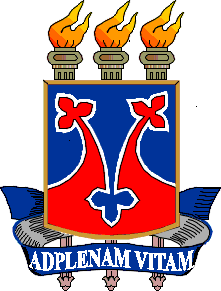 